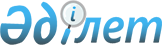 О внесении изменений в решение Жанибекского районного маслихата Западно-Казахстанской области от 28 декабря 2020 года №51-1 "О бюджете Акобинского сельского округа Жанибекского района на 2021-2023 годы"Решение Жанибекского районного маслихата Западно-Казахстанской области от 28 декабря 2021 года № 13-1
      Жанибекский районный маслихат Западно-Казахстанской области РЕШИЛ:
      1. Внести в решение Жанибекского районного маслихата Западно-Казахстанской области от 28 декабря 2020 года №51-1 "О бюджете Акобинского сельского округа Жанибекского района на 2021-2023 годы" (зарегистрированное в Реестре государственной регистрации нормативных правовых актов под №6718 следующие изменения:
      "1. Утвердить бюджет Акобинского сельского округа Жанибекского района на 2021-2023 годы согласно приложениям 1, 2 и 3 соответственно, в том числе на 2021 год в следующих объемах:
      1) доходы – 47 960 тысяч теңге:
      налоговые поступления – 518 тысяч теңге;
      неналоговые поступления – 0 тенге;
      поступления от продажи основного капитала – 0 тенге;
      поступления трансфертов – 47 442 тысячи теңге;
      2) затраты – 48 260 тысяч теңге;
      3) чистое бюджетное кредитование – 0 тенге:
      бюджетные кредиты – 0 тенге;
      погашение бюджетных кредитов – 0 тенге;
      4) сальдо по операциям с финансовыми активами – 0 тенге:
      приобретение финансовых активов – 0 тенге;
      поступления от продажи финансовых активов государства – 0 тенге;
      5) дефицит (профицит) бюджета – - 300 тысяч тенге;
      6) финансирование дефицита (использование профицита) бюджета – 300 тысяч тенге:
      поступление займов – 0 тенге;
      погашение займов – 0 тенге;
      используемые остатки бюджетных средств – 300 тысяч тенге.";
      приложние 1 к указанному решению изложить в новой редакции согласно приложению к настоящему решению.
      2. Настоящее решение вводится в действие с 1 января 2021 года. Бюджет Акобинского сельского округа на 2021 год 
					© 2012. РГП на ПХВ «Институт законодательства и правовой информации Республики Казахстан» Министерства юстиции Республики Казахстан
				
      Секретарь маслихата 

Т.Кадимов
Приложение 
к решению Жанибекского 
районного маслихата
от 28 декабря 2021 года №13-1Приложение 1 
к решению Жанибекского 
районного маслихата 
от 28 декабря 2020 года №51-1тысяч тенге
Категория
Категория
Категория
Категория
Категория
Сумма, тысяч тенге
Класс
Класс
Класс
Класс
Сумма, тысяч тенге
Подкласс
Подкласс
Подкласс
Сумма, тысяч тенге
Специфика
Специфика
Сумма, тысяч тенге
Наименование
Сумма, тысяч тенге
1
2
3
4
5
6
1) Доходы
 47 960
1
Налоговые поступления
518
01
Подоходный налог
0
2
Индивидуальный подоходный налог
0
04
Hалоги на собственность
518
1
Hалоги на имущество
41
3
Земельный налог
2
4
Hалог на транспортные средства
475
2
Неналоговые поступления
0
01
Доходы от государственной собственности
0
3
Поступления от продажи основного капитала
0
4
Поступления трансфертов
47 442
02
Трансферты из вышестоящих органов государственного управления
47 442
3
Трансферты из районного (города областного бюджета) бюджета
47 442
Функциональная группа
Функциональная группа
Функциональная группа
Функциональная группа
Функциональная группа
Сумма, тысяч тенге
Функциональная подгруппа
Функциональная подгруппа
Функциональная подгруппа
Функциональная подгруппа
Сумма, тысяч тенге
Администратор бюджетных программ
Администратор бюджетных программ
Администратор бюджетных программ
Сумма, тысяч тенге
Программа
Программа
Сумма, тысяч тенге
Наименование
Сумма, тысяч тенге
1
2
3
4
5
6
2) Затраты
 48 260
01
Государственные услуги общего характера
24 959
1
Представительные, исполнительные и другие органы, выполняющие общие функции государственного управления
24 959
124
Аппарат акима города районного значения, села, поселка, сельского округа
24 959
001
Услуги по обеспечению деятельности акима города районного значения, села, поселка, сельского округа
24 959
07
Жилищно-коммунальное хозяйство
23 067
2
коммунальное хозяйство
11 775
124
Аппарат акима города районного значения, села, поселка, сельского округа
11 775
014
Организация водоснабжения населенных пунктах
11 775
3
Благоустройство населенных пунктов
11 292
124
Аппарат акима города районного значения, села, поселка, сельского округа
11 292
008
Освещение улиц в населенных пунктах
1 169
009
Обеспечение санитарии населенных пунктов
300
011
Благоустройство и озеленение населенных пунктов
9 792
12
Транспорт и коммуникация
265
1
Автомобильный транспорт
265
124
Аппарат акима города районного значения, села, поселка, сельского округа
265
013
Обеспечение функционирования автомобильных дорог в городах районного значения, селах, поселках, сельских оуругах
265
Благоустройство населенных пунктов
0
3) Чистое бюджетное кредитование
0
Бюджетные кредиты
0
Погашение бюджетных кредитов
Категория
Категория
Категория
Категория
Категория
Сумма, тысяч тенге
Класс
Класс
Класс
Класс
Сумма, тысяч тенге
Подкласс
Подкласс
Подкласс
Сумма, тысяч тенге
Наименование
Наименование
Сумма, тысяч тенге
1
2
3
4
5
6
5
Погашение бюджетных кредитов
 0
01
Погашение бюджетных кредитов
0
1
Погашение бюджетных кредитов, выданных из государственного бюджета
0
4) Сальдо по операциям с финансовыми активами
0
Функциональная подгруппа
Функциональная подгруппа
Функциональная подгруппа
Функциональная подгруппа
Функциональная подгруппа
Сумма, тысяч тенге
Подкласс
Подкласс
Подкласс
Подкласс
Сумма, тысяч тенге
Администратор бюджетных программ
Администратор бюджетных программ
Администратор бюджетных программ
Сумма, тысяч тенге
Программа
Программа
Сумма, тысяч тенге
Наименование
Сумма, тысяч тенге
1
2
3
4
5
6
Приобретение финансовых активов
 0
Категория
Категория
Категория
Категория
Категория
Сумма, тысяч тенге
Класс
Класс
Класс
Класс
Сумма, тысяч тенге
Подкласс
Подкласс
Подкласс
Сумма, тысяч тенге
Специфика
Специфика
Сумма, тысяч тенге
Наименование
Сумма, тысяч тенге
1
2
3
4
5
6
6
Поступления от продажи финансовых активов государства
0
01
Поступления от продажи финансовых активов государства
0
1
Поступления от продажи финансовых активов внутри страны
0
5) Дефицит (профицит) бюджета
 -300
6) Финансирование дефицита (использование профицита) бюджета
300
7
Поступления займов
0
01
Внутренние государственные займы
0
2
Договоры займа
0
Функциональная группа
Функциональная группа
Функциональная группа
Функциональная группа
Функциональная группа
Сумма, тысяч тенге
Функциональная подгруппа
Функциональная подгруппа
Функциональная подгруппа
Функциональная подгруппа
Сумма, тысяч тенге
Администратор бюджетных программ
Администратор бюджетных программ
Администратор бюджетных программ
Сумма, тысяч тенге
Программа
Программа
Наименование
1
2
3
4
5
6
16
Погашение займов
 0
1
Погашение займов 
0
Категория
Категория
Категория
Категория
Категория
Сумма, тысяч тенге
Класс
Класс
Класс
Класс
Сумма, тысяч тенге
Подкласс
Подкласс
Подкласс
Сумма, тысяч тенге
Специфика
Специфика
Сумма, тысяч тенге
Наименование
Сумма, тысяч тенге
1
2
3
4
5
6
8
Используемые остатки бюджетных средств
 300
01
Остатки бюджетных средств
300
1
Свободные остатки бюджетных средств
300